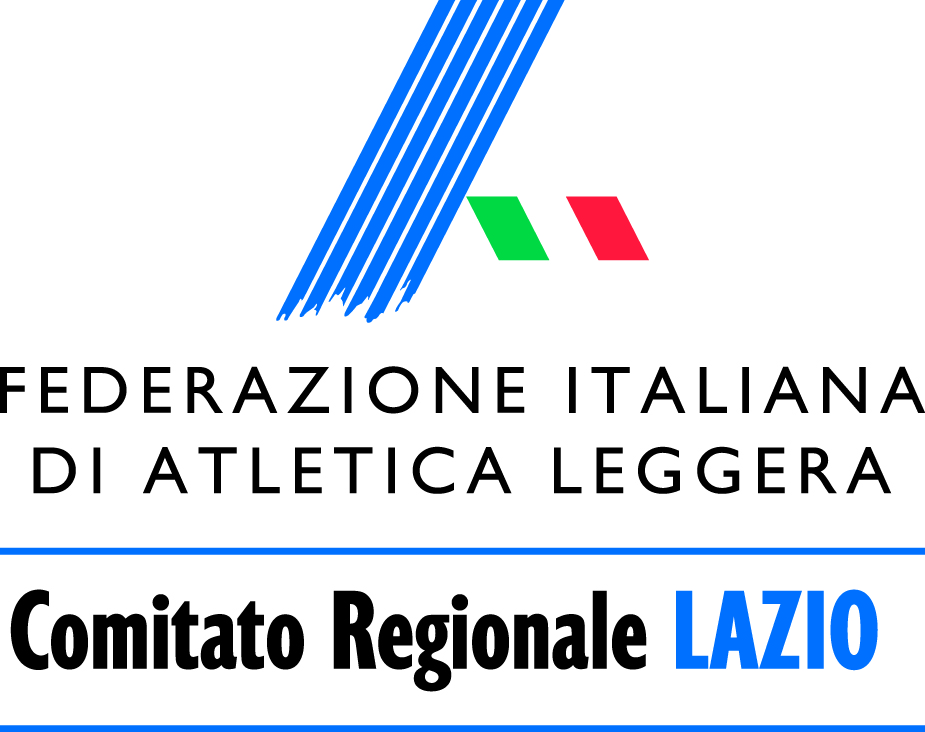 CAMPIONATO REGIONALE DI SOCIETA’ CADETTE SU PISTA 2021MODULO DI AUTOCERTIFICAZIONERISULTATI OTTENUTI NELLE PROVE DI QUALIFICAZIONE (da inviare al Comitato Regionale entro e non oltre il 31 MAGGIO 2021)Il sottoscritto.......................................................................Presidente della Società dichiara che i dati sopra riportati corrispondono a verità. Firma Presidente Società__________________________________Visto Comitato Regionale_________________________________     	 Società:codicecodicecodicecodicecodicedenominazionegaraatleta (cognome e nome)manifestazione (luogo e data)manifestazione (luogo e data)prestazione (tempo/misura)punti80m150m300m600m1000m2000m1200 St80hs300hsAlto Asta Lungo Triplo Peso Disco Martello Giavellotto Marcia Km54 x 100m      TOTALE PUNTI  (sommare da un minimo di 12 ad un massimo di 14 punteggi in almeno 12 diverse gare)       TOTALE PUNTI  (sommare da un minimo di 12 ad un massimo di 14 punteggi in almeno 12 diverse gare)       TOTALE PUNTI  (sommare da un minimo di 12 ad un massimo di 14 punteggi in almeno 12 diverse gare)       TOTALE PUNTI  (sommare da un minimo di 12 ad un massimo di 14 punteggi in almeno 12 diverse gare)       TOTALE PUNTI  (sommare da un minimo di 12 ad un massimo di 14 punteggi in almeno 12 diverse gare) Il presente modulo deve essere inviato al COMITATO REGIONALE FIDAL LAZIO – Settore Tecnico (e-mail: tecnico.lazio@fidal.it  ) 